ПАЛ СУХОЙ ТРАВЫ НЕДОПУСТИМ!!!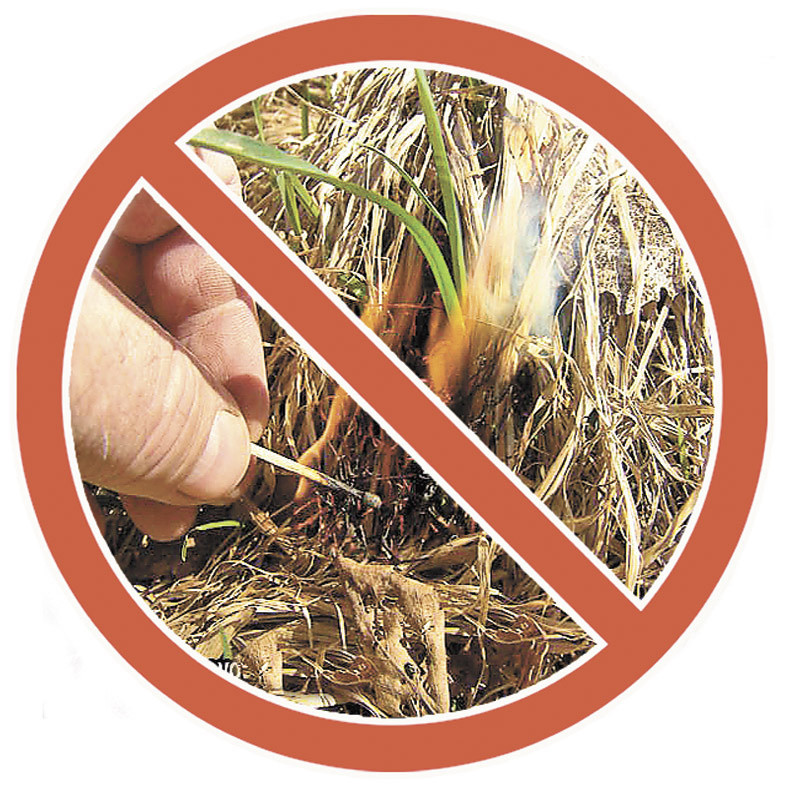 Весеннее поджигание сухой травы при ведении хозяйства стало традицией, стереотипом природопользования и поведения. Как итог - ущерб здоровью жителей, природе и сельскому хозяйству.Травяные палы охватывают большие площади, и распространяются очень быстро. При сильном ветре фронт огня перемещается со скоростью до 25-30 км/час. Это очень затрудняет их тушение.Единственным эффективным способом борьбы с травяными палами является их предотвращение. Практически все травяные палы происходят по вине человека.1. Вред, наносимый травяными палами природеТравяные палы уничтожают молодую древесную поросль, служат одним из главных источников пожаров в лесах. Гибнут молодые лесопосадки, создаваемые для защиты полей от иссушения, берегов от эрозии, дорог от снежных и пыльных заносов и т.д. Значительная часть защитных лесов и лесополос, погибла от травяных пожаров.Ежегодно повторяющиеся палы приводят к значительному обеднению природных экосистем, сокращению биологического разнообразия. При сильном травяном пожаре гибнут многие животные, живущие в сухой траве или на поверхности почвы - кто-то сгорает, кто-то задыхается в дыму.Особенно опасны весенние палы в местах обитания редких и находящихся под угрозой исчезновения видов птиц, гнездящихся на земле или на низких кустарниках. Многие виды растений также с трудом переживают травяные пожары – особенно те, чьи почки находятся на самой поверхности почвы или чьи семена наиболее чувствительны к нагреванию. Травяные палы являются источниками выбросов в атмосферу углекислого газа. Пожары, в том числе и травяные, усугубляют так называемый "парниковый эффект", приводящий к неблагоприятным изменениям и более резким колебаниям климата нашей планеты.2. Вред, наносимый травяными палами здоровью и жизни человека.Палы могут служить причиной гибели людей. Дым от травяных палов очень вреден для здоровья, и опасен для жизни людей, страдающих заболеваниями органов дыхания. По данным Всемирной организации здравоохранения, воздействие дыма от таких пожаров (главным образом твердых частиц с диаметром до 2,5 мкм, легко рассеивающихся в атмосфере) вызывает целый спектр заболеваний, в том числе органов дыхания, сердечно-сосудистой системы, а также рост детской смертности.3. Вред, наносимый травяными палами хозяйству.Пожары приводят к заметному снижению плодородия почвы. При пожарах теряются азотные соединения (основная часть связанного азота высвобождается в атмосферу), и мертвое органическое вещество почвы, образующееся из отмирающих частей растений. Органическое вещество обеспечивает пористость и рыхлость почвы, ее влагоемкость.НАПОМИНАЕМ:- убирайте сухую траву и мусор вокруг дома - но не сжигайте мусор;- соблюдайте особую осторожность при обращении с огнем, непотушенная спичка или сигарета, брошенная в траву, может привести к серьезному пожару;- если вы заметили огонек в поле или в лесу, постарайтесь его потушить, чтобы вовремя предотвратить большой пожар.1 региональный отдел надзорной деятельностии профилактической работы Управления по ТиНАОГлавного управления МЧС России  по г. Москве